Publicado en Madrid el 24/11/2022 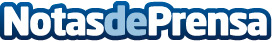 Atos entrega el superordenador EuroHPC Leonardo, el cuarto más potente del mundoAtos anuncia que Leonardo, el superordenador EuroHPC de preexcala de Italia, basado en el BullSequana XH2000 de Atos, es ahora el cuarto superordenador más potente del mundo y el segundo de Europa, según el listado TOP500. Atos y su ecosistema de socios ya han entregado con éxito la parte principal del sistema Leonardo, alojada y gestionada por el centro de computación Cineca, situado en la Tecnópolis de BoloniaDatos de contacto:Jennifer620059329Nota de prensa publicada en: https://www.notasdeprensa.es/atos-entrega-el-superordenador-eurohpc Categorias: Hardware E-Commerce Consumo http://www.notasdeprensa.es